Publicado en Madrid el 17/01/2019 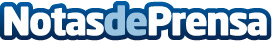 Ocean Clinic es pionera en cirugía de reasignación de sexo en nuestro paísEl doctor italo suizo Dr. Richard M. Fakin es cirujano plástico abre Ocean Clinic en Madrid. En Ocean Clinic se realizan operaciones de reasignación de sexo según la técnica tailandesa del Dr. Preecha, pionero en la especialidad, con muy buenos resultadosDatos de contacto:GustavoNota de prensa publicada en: https://www.notasdeprensa.es/ocean-clinic-es-pionera-en-cirugia-de Categorias: Nacional Medicina Sociedad http://www.notasdeprensa.es